« Je m’habille et…je te croque ! » Bénédicte Guettier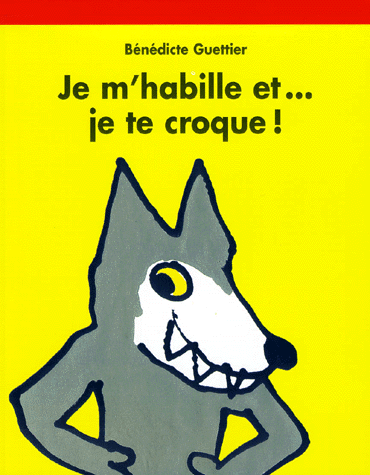 Mots isolés à traduire : FrançaisTraduit en : TURCJe m’habille et…je te croque !Giyiniyorum ve …seni ısırıyorumCoucou !!Je suis le loup-garouKukuu !!Ben kurt'umJe metsma culotteKülodumu giyiyorumJe metsmon tee-shirtTişörtümü giyiyorumJe metsmes chaussettesÇoraplarımı giyiyorumJe metsmon pantalonPantalonumu giyiyorumJe metsmon pullKazağımı giyiyorumJe metsmes bottesBotlarımı giyiyorumJe metsmon chapeauŞapkamı takıyorumJe metsmon grand manteau et …Büyük montumu giyiyorum ve…J’arrive !!Geliyorum !Miam !!Mmmmm !!Une culotteKülotUn tee-shirtTişörtDes chaussettesÇorapUn pantalonPantalonUn pullKazakDes bottesBotUn chapeauŞapkaUn manteauMont